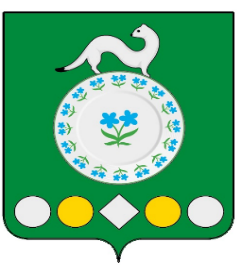 Российская Федерация   Иркутская областьУсольский муниципальный районМишелевское городское поселениеД У М АР Е Ш Е Н И Е От    27.04.2022                                                                 		  № 193р.п. МишелевкаОб отчете деятельности Думы Мишелевского городского поселения Усольского муниципального района Иркутской области за 2021 годВ соответствии с частью 5.1. статьи 36 Федерального закона от 6 октября                           2003 года № 131-ФЗ «Об общих принципах организации местного самоуправления в Российской Федерации», Федеральным законом от    9 февраля 2009 года № 8-ФЗ «Об обеспечении доступа к информации о деятельности государственных органов и органов местного самоуправления», руководствуясь статьями 31,47 Устава Мишелевского муниципального образования, Дума Мишелевского муниципального образованияР Е Ш И Л А:1. Принять отчет о деятельности Думы Мишелевского городского поселения Усольского муниципального района Иркутской области за 2021 год (прилагается).2. Опубликовать настоящее решение в газете «Новости» и разместить на официальном сайте администрации Мишелевского муниципального образования в информационно-телекоммуникационной сети «Интернет» (мишелёвка.рф).3. Настоящее решение вступает в силу после дня его официального опубликования.Председатель Думы Мишелевского муниципального образования 								Е.В.ЕвтеевГлава Мишелевского муниципального образования 								Н.А.ВалянинК решению Думы Мишелевского муниципального образования от _____________№_________Отчет о деятельности Думы Мишелевского городского поселения Усольского муниципального района Иркутской области за 2021 годСоздание наиболее полной системы муниципальных правовых актов по вопросам компетенции представительных органов муниципальных образований, обеспечивающей эффективное социально-экономическое развитие муниципального образованияВ 2021 году Дума Мишелевского городского поселения Усольского муниципального района Иркутской области (далее- Дума), как и в предыдущие годы, продолжала работу по совершенствованию системы нормативных правовых актов по предметам её ведения согласно закону от 06 октября 2003 г. № 131-ФЗ и является представительным органом, который наделен представительными, нормотворческими, контрольными полномочиями.Нормальная и эффективная работа администрации, её главы, а также и Думы определяется уровнем развития правовой основы местного самоуправления, что в свою очередь обеспечивает более эффективное социально-экономическое развитие Мишелевского муниципального образования, а, следовательно, улучшение жизни избирателей и всех жителей нашего муниципального образования.Свои полномочия Дума осуществляет в соответствии с Конституцией Российской Федерации, федеральными законами, законами принятыми Законодательным Собранием Иркутской области, Уставом Мишелевского муниципального образования, Регламентом Думы, а также муниципальными нормативными правовыми актами Думы.В 2021 году состоялось 8 заседаний Думы, на которых принято 36 решений, 23 из которых имеют нормативный правовой характер.Для качественного и своевременного приведения нормативной правовой базы Думой ведется работа по своевременному изучению федерального и областного законодательства через интернет, Российскую газету, областную, другие периодические издания, семинары и конференции. Дума уделяет большое внимание развитию нормативной правовой базы местного самоуправления и оперативно реагирует на изменения федерального и регионального законодательства. В правотворческом направлении осуществляется постоянная работа, направленная на более полное регламентирование правовых отношений и совершенствование принятых нормативных правовых актов с учетом действующего законодательства и актуальной ситуации. В соответствии с Федеральным законом от 6 октября 2003 года № 131-ФЗ «Об общих принципах организации местного самоуправления в Российской Федерации», статьей Устава Мишелевского муниципального образования. Правотворческий процесс Думы строится поэтапно. Схема правотворческого процесса Думы включает:Внесение проекта решения в Думу. Направление проекта решения в прокуратуру г. Усолье-Сибирское для анализа и получения правового заключения.Обсуждение проекта решения на заседании постоянных депутатских комиссий Думы.Внесение поправок в проект на основании заключения прокуратуры и предложений постоянных депутатских комиссий Думы. Рассмотрение и принятие решения на заседании Думы с участием представителя прокуратуры г. Усолье-Сибирское.Подписание решения председателем Думы и главой Мишелевского муниципального образования.Публичное обнародование решения в СМИ и на сайте.Направление заверенной копии решения в прокуратуру г. Усолье-          Сибирское.Направление решения в Регистр Иркутской области.В целях обеспечения единства правового пространства на территории Усольского района, укрепления законности, предупреждения и устранения нарушений законодательства и коррупциогенных факторов при разработке и принятии нормативных правовых актов 20 августа 2017 года между Думой и прокуратурой г. Усолье-Сибирское заключено Соглашение о взаимодействии в сфере нормотворчества. В рамках данного соглашения прокуратура г. Усолье-Сибирское осуществляет выявление нарушений федерального законодательства в муниципальных правовых актах. Вся нормотворческая деятельность Думы направлена на качественную подготовку правовых актов, которые являются гарантом эффективной реализации вопросов местного значения на благо населения Мишелевского муниципального образования. Протестов на решения Думы в 2021 году не поступало.Депутаты Думы уделяют особое внимание работе над Уставом Мишелевского муниципального образования по его совершенствованию на основании меняющегося федерального и регионального законодательства. Перед принятием решения на заседании Думы проект решения публикуется в газете «Новости» и выносится на обсуждение жителей поселения на публичных слушаниях. Кроме этого, проект направляется в прокуратуру города Усолье-Сибирское для проведения анализа и получения правового заключения. Рассмотрение проекта проводится постоянной депутатской комиссией по регламенту, депутатской этике и нормативно-правовым актам. При обсуждении проекта на заседании Думы обязательно заключительное слово (выводы) предоставляется председателю постоянной депутатской комиссии, который выражает мнение членов комиссии. В 2021 году изменения в Устав вносились один раз (решение Думы от 29.09.2021 №157).Изменения зарегистрированы Управлением Министерства юстиции Российской Федерации по Иркутской области и опубликованы в газете «Новости». Работа по доведению до сведения населения требований нормативных правовых актов ведется путем обязательной их публикации в газете «Новости» и размещения на официальном сайте администрации Мишелевского муниципального образования (мишелевка.рф) в разделе «Решения Думы».Ежегодно в декабре депутаты утверждают бюджет Мишелевского муниципального образования на очередной финансовый год. Проект бюджета на 2022 год и на плановый период 2023 и 2024 годов проходил экспертизу контрольно-ревизионной комиссии Думы муниципального района Усольского районного муниципального образования. По проекту бюджета проводились публичные слушания, решением Думы от 29.12.2021 №171 бюджет единогласно был утвержден на заседании Думы.Ежегодно Думой утверждаются решения о налогах на землю и имущество физических лиц.  В 2019 году Думой утверждена стратегия социально-экономического развития Мишелевского муниципального образования до 2030 года.На заседаниях Думы рассматриваются вопросы о ходе выполнения муниципальных программ.Все муниципальные нормативные правовые акты, принятые Думой, подписываются председателем Думы и главой Мишелевского муниципального образования в течение 10 рабочих дней со дня принятия, копии МНПА и сведения об источниках их официального опубликования направляются в адрес главы администрации. Консультант по организационно-правовой и кадровой работе администрации не позднее 10 рабочих дней формирует перечень МНПА и направляет его в Правительство Иркутской области в отдел по ведению Регистра муниципальных нормативных правовых актов главного правового управления Губернатора Иркутской области и Правительства Иркутской области в электронном виде в соответствии с Положением о ведении федерального регистра муниципальных нормативных правовых актов, утвержденным постановлением Правительства Российской Федерации от 10 сентября 2008 года № 657 «О ведении федерального регистра муниципальных нормативных правовых актов», Законом Иркутской области от 12 марта 2009 года № 10-оз «О порядке организации и ведения регистра муниципальных нормативных правовых актов Иркутской области». В 2021 году Дума не выступала с законодательной инициативой, но принимала участие в обсуждении и изучении предложений других муниципальных образований.       На основании обращения председателя Законодательного Собрания Иркутской области, председателя Думы Усольского районного муниципального образования, на основании Положения «О Совете Законодательного Собрания Иркутской области по взаимодействию с представительными органами муниципальных образований Иркутской области, утвержденного Постановлением Законодательного Собрания Иркутской области от 20.12.2007г. №38/13/7-СЗ, кандидатуру председателя Думы городского поселения Мишелевского муниципального образования Евтеева Евгения Васильевича выдвинули в состав Совета Законодательного Собрания Иркутской области.В целях осуществления конструктивного и оперативного взаимодействия Думы с Законодательным Собранием Иркутской области депутаты Думы регулярно выходят на официальный сайт Законодательного Собрания Иркутской области для получения информации по различным направлениям работы областного парламента. Укрепление финансово-экономической основы местного самоуправления, увеличение доходной части местных бюджетов, совершенствование межбюджетных отношений, ресурсное обеспечение полномочий органов местного самоуправления муниципальных образованийЭффективность работы администрации и Думы Мишелевского муниципального образования зависит напрямую от финансовых ресурсов, которые имеются в распоряжении муниципального образования и составляют его финансово-экономическую основу. Не зря в народе говорят: «Сколько денег-столько и песен» и какие бы хорошие и своевременные нормативно-правовые акты мы не принимали без наполненного по всем Программам бюджета «Хорошей песни не будет».Ведь наши жители, наши избиратели судят о работе органов местного самоуправления по конкретным делам: отремонтированным дорогам, освещенным улицам, оборудованным спортивным площадкам, опрятным и ухоженным домам и палисадникам, чистым от мусора улицам и окраинам населенных пунктов нашего муниципального образования. Поэтому депутаты требовательно подходят к процессу финансирования и расходования средств бюджета Мишелевского муниципального образования. Порой депутаты жестко отстаивают интересы своих избирательных территорий.Большинство заседаний Думы посвящены бюджетным вопросам: внесение изменений в бюджет, Положение о бюджетном процессе и другие касающиеся налоговых ставок, льгот по налогам.ИСПОЛНЕНИЕ БЮДЖЕТАБюджет Мишелевского муниципального образования на 2021 год исполнен по доходам в сумме 47 839 187,58 руб. (2019 г. – 52 340 276,16 руб.), по расходам в сумме 46 030 216,80 руб. (2020г. – 54 227 349,35 руб.), с профицитом   1 808 970,78 руб. (2020г. - с дефицитом 1 887 073,19 руб.).По отношению к 2020 году доходная часть бюджета уменьшилась на 4 501 088,58 руб. или на 8,6%, расходы бюджета уменьшились на  8 197 132,55 руб. или 2,4%  (2020г. к 2019 г. – увеличение на 12 903 275,55 или 24,8 %). В 2021 году налоговые, неналоговые доходы составили - 13 262 270,79 руб. или    27,72 % от общего объема доходов бюджета (в 2020 году – 24,4%), безвозмездные поступления – 34 576 916,79 руб. или 72,28 % (в 2020 году – 39 556,35 тыс. руб., или 75,6%). Состав и структура налоговых и неналоговых доходов приведены в таблице: Общий объем поступления налоговых, неналоговых доходов в 2021 году составил 13 262, 27 тыс. руб. (в 2020 году – 12 783,83 тыс. руб.). По сравнению с 2020 годом в 2021 году налоговые и неналоговые доходы бюджета Мишелевского муниципального образования увеличились на 478,34 тыс. руб., или на 3,74%. Поступления НДФЛ увеличились на 1 105,32 тыс. руб., или на 17,4 %.  Поступления доходов от уплаты акцизов увеличились на 314,02 тыс. руб. или на 13,05%. Увеличились поступления земельного налога на 163,52 тыс. рублей или на 9,51% за счет   окончательного расчета по земельному налогу с организаций в четвертом квартале и оплаты земельного налога за 2020 год по требованию №385115182 от11 06.2021г. в сумме 113 369,00 руб., а также за счет оплаты пени по земельному налогу по требованию № 385115182 от 11.06.2021г.в сумме 8178,48 руб.Также сократились поступления государственной пошлины на 8,74 тыс. руб., или на 23,61%, увеличились поступления от денежных взысканий (штрафы), установленных законами субъектов Российской Федерации за несоблюдение муниципальных правовых актов   на 3,0 тыс. руб. или 66,67% за счет увеличения суммы назначенных штрафов по административным протоколам, увеличились поступления от денежных взысканий (штрафы) за нарушение законодательства Российской Федерации о контрактной системе в сфере закупок на 17,38 тыс.руб. или 485,75% за счет неустойки по мун.контракту № 017.2021 от 02.08.2021 г. Поступления прочих налоговых доходов увеличились на 1, 15тыс.руб. или на 0,44%.Сократились поступления от доходов от продажи материальных и нематериальных активов на 783,86 тыс.руб. или на 78,04% (реализация земельных участков). Увеличились поступления по прочим доходам от оказания платных услуг и компенсации затрат государства на 12,03 тыс. рублей или 66,32% за счет проводимых мероприятий МКУК КСК.Увеличились доходы за единый сельскохозяйственный налог на 30,7 тыс.руб. за счет поступлений от АО "НОВОЧЕРЕМХОВСКОЕ".Сократились поступления от налога на имущество физических лиц на 404,55 тыс.руб. или 61,01 %, за счет недополученной недоимки и пересмотра налоговой ставки (в сторону уменьшения) в отношении объектов включенных в перечень, определяемый в соответствии с пунктом 7 статьи 378.2НК РФ на налоговые периоды 2019-2020 годы.  Расходная часть бюджета 2021года исполнена на 91,2 % (в 2020 г. – 92,3 %) от утвержденных бюджетных назначений и составила 46 030,22 тыс. руб. (в 2020 г. – 54 227,35 тыс. руб.)Из анализа расходов бюджета в разрезе видов расходов видно, что наибольший удельный вес в структуре расходов занимают закупки товаров, работ и услуг для обеспечения государственных (муниципальных) нужд – 24 099 811,25 тыс. руб., или 52 %. По сравнению с 2020 годом доля закупок в общем объеме расходов бюджета увеличилась на 11%. В 2021 году доля расходов на выплаты персоналу в целях обеспечения выполнения функций государственными (муниципальными) органами, казенными учреждениями, увеличилась на 0,8 процентных пунктов.В 2021 году все расходы бюджета, за исключением целевых межбюджетных трансфертов, осуществлялись в рамках шести муниципальных программ. В течение года в муниципальные программы изменения вносились 4 раза. Общая сумма средств на реализацию муниципальных программ в течение 2021 года была увеличена на 4 981,43 тыс. руб. – с 45 111,38 тыс. руб. в первоначальном бюджете до 50 092,81 тыс. руб. в окончательной редакции. Исполнение муниципальных программ приведено в таблице:Исполнение муниципальных программ городского поселения Мишелевского муниципального образования за 2021 год В 2021 году исполнены в полном объеме (исполнение 95% и более) пять муниципальных программ из шести:"Обеспечение эффективности управления в Мишелевском муниципальном образовании" на 2021-2023 годы;"Поддержка и развитие малого и среднего предпринимательства на территории Мишелевского муниципального образования" на 2021-2023 годы;. "Обеспечение условий для развития человека в Мишелевском муниципальном образовании" на 2021-2023 годы;Муниципальная программа «Формирование комфортной городской среды городского поселения Мишелевского муниципального образования на 2018-2024 годы»;"Энергосбережение и повышение энергетической эффективности на территории Мишелевского городского поселения Усольского муниципального района Иркутской области" на 2021-2023 годыОсталась неисполненной Муниципальная программа "Развитие гармоничной среды городского поселения Мишелевского муниципального образования" на 2015-2022 годы. Исполнение составило 78,7 % (в 2020 г. – 95 %) от плановых назначений.  Дорожный фондВ составе бюджета Мишелевского муниципального образования создан дорожный фонд Мишелевского муниципального образования. Основным источником пополнения дорожного фонда являются акцизы на нефтепродукты (бензин, дизельное топливо и моторные масла). В 2021 году сумма поступлений в бюджет акцизов на нефтепродукты составила 2 720,68тыс. руб. (в 2019 г. – 2 406,66 тыс. руб.). Движение средств дорожного фонда приведено в таблице:За счет средств дорожного фонда в 2021 году были реализованы следующие мероприятия на общую сумму 1 632, 88 тыс. руб. (в 2020 году – на сумму 2 810,41 тыс. руб.):Составление технической документации на объекты капитального строительства дорог по ул.Заречная, Сосновая с.Хайта  – 35 000,00 руб.,Услуги автогрейдера по грейдированною дорог п. Мишелевка, с.Хайта – 277 500,00 руб.,Приобретение и доставка ПГС  – 972 382,08 руб.,Погашение бюджетного кредита за счет средств дорожного фонда – 348 000,00 руб.Народные инициативыВ 2021 году за счет областной субсидии на реализацию мероприятий перечня проектов народных инициатив реализованы четыре мероприятия на общую сумму 1 664 300,00 руб.:Устройство металлического ограждения с полимерным покрытием территории кладбища ул.Героев Бреста, р.п. Мишелевка,Усольского района (700м.) – 1 797 890,00 рублей. В т.ч. софинансирование из местного бюджета –     487 157,95 рублей .Организация оснащением Мишелевского муниципального образования уличного освещения на существующих опорах в р.п. Мишелевка по ул. Радищева (установка собственными силами) – 92 641,50., в т.ч. софинансирование из местного бюджета – 25 102,23 руб.Приобретение навесного оборудования на машину вакуумную КО-503В-2 VIN XVL482302Е0005734 (установка собственными силами) – 247 495,00 ., в т.ч. софинансирование из местного бюджета   -  67 061,48 руб.;Приобретение детского спортивно-игрового комплекса в р.п. Мишелевка, в пер. Комсомольский,6а (установка собственными силами) – 144 456,56., в т.ч. софинансирование из местного бюджета 39 142,08 руб.Субсидия из областного бюджета на реализацию мероприятий перечня проектов народных инициатив получена в размере 1 664 300,00 руб., софинансирование из местного бюджета составило 618 463,74 руб. Национальный проект Формирование комфортной городской средыВ рамках национального проекта «Формирование комфортной городской среды»  благоустроены: дворовая территория по ул. Молодежная, д.2 и  ул.Гайдара, д. 21 в р.п. Мишелевка на общую сумму 2470,58 тыс.руб. (в том числе местный бюджет 312,78 тыс.руб.), общественная территория по адресу: р.п. Мишелевка, ул. Молодежная, благоустройство поселкового стадиона (устройство  тротуара)  на сумму 1997,73 тыс. руб. (в том числе софинансирование из местного бюджета составило 252,91 тыс. рублей).Одной из главных задач в работе по благоустройству администрации Мишелевского МО является вовлечение граждан в мероприятия по благоустройству поселка.Областная программа «Модернизации объектов теплоснабжения и подготовка к отопительному сезону объектов коммунальной инфраструктуры, находящихся в муниципальной собственности»За счет субсидий из бюджета Иркутской области для жилищно-коммунального хозяйства на сумму 755,73 тыс. руб. (в том числе софинансирование  местного бюджета составило 30,23 тыс.руб.) приобретены материалы для ремонта инженерных и тепловых сетей участка по ул.Сибирская.   Межбюджетные трансферты на осуществление части полномочий по решению вопросов местного значенияВ 2021 году в соответствии с заключенным соглашением в бюджет Усольского муниципального района за выполнение переданных полномочий перечислено 188,58 тыс.  руб. (в 2020 году – 188,58 тыс. руб.), в том числе: Осуществление полномочий контрольно-счетного органа – 188, 58 тыс. руб. Роль представительного органа муниципального образования в повышении уровня социально-экономического развития муниципального образованияУровень регистрируемой безработицы в 2021 году составил 1,5%.Для снижения уровня безработицы в администрации Мишелевского муниципального образования в период летних каникул создаются временные рабочие места для несовершеннолетних от 14 до 18 лет. В 2021 году было создано 25рабочих мест. Сумма выплаченной заработной платы составила 101068 руб. Также было создано 2 рабочих места для граждан, испытывающих трудности в поиске работы и общественные работы для безработных граждан – 5 рабочих мест – работы по благоустройству населенных пунктов. Заработная плата населению муниципального образования выплачивается в срок, задолженности по выплате заработной платы в муниципальном образовании нет.Среднемесячная начисленная заработная плата работников малых предприятий (с учетом микропредприятий) -24798,00 руб.Дума Мишелевского муниципального образования совместно с администрацией проводят работу по повышению уровня социально-экономического развития нашей территории. Уделялось внимание работе с субъектами малого и среднего предпринимательства  в рамках муниципальной программы по их поддержке и развитию. Что позволило увеличить доходы по налогу взимаемому с применением упрощённой системы налогообложения на 2,37%.В 2019 году  Думой утверждена стратегия социально – экономического  развития Мише6левского муниципального образования до 2030 года (Решение Думы № 99 от 25.12.2019г.), утвержден план мероприятий по реализации стратегии социально-экономического развития до 2030 года, принято решение об имущественной поддержке субъектам малого и среднего предпринимательства при предоставлении муниципального имущества городского поселения Мишелевского муниципального образования.В 2021 году заключены соглашения о социально-экономическом сотрудничестве с Усольским центром занятости населения и 37 субъектами малого и среднего бизнеса. Создан совет предпринимателей в количестве 8 человек во главе с Меджидовой С.Ю.Эффективная организация контрольной деятельности представительного органа муниципального образованияСогласно Уставу Мишелевского муниципального образования в компетенции Думы находится контроль за исполнением органами местного самоуправления и должностными лицами местного самоуправления полномочий по решению вопросов местного значения. Обязательно учитывается антикоррупционная направленность принимаемых решений.Депутатский контроль бюджета Мишелевского муниципального образования проходит в несколько этапов:предварительный контроль – при обсуждении и утверждении бюджета и иных нормативных правовых актов по бюджетным вопросам;текущий контроль – при рассмотрении вопросов о внесении поправок в бюджет и исполнении бюджета на заседании профильной депутатской комиссии;завершающий контроль – при рассмотрении и утверждении отчетов об исполнении местного бюджета.Организация 	работы 	по рассмотрению и утверждению местного бюджета имеет многолетний опыт. До принятия решения о бюджете на очередной финансовый год Дума проводит депутатские слушания, на которых совместно со специалистами администрации детально обсуждаются все параметры проекта бюджета. Проект бюджета публикуется в газете «Новости» и размещается на официальном сайте администрации Мишелевского муниципального образования (мишелевка.рф). После этого проект бюджета выносится на обсуждение на публичные слушания, где для жителей Мишелевского муниципального образования проект представляется в форме презентации, каждый присутствующий имеет возможность высказать свои замечания и предложения. После публичных слушаний работу ведет постоянная депутатская комиссия по бюджету и налоговой политике, которая отрабатывает замечания и изменения в проект бюджета. Решение № 171 «О бюджете Мишелевского муниципального образования на 2022 год и на плановый период 2023 и 2024 годов» было принято единогласно. В течение 2021 года приняты 3 решения «О внесении изменений в решение Думы от 30.12.2020 № 139 «О бюджете Мишелевского муниципального образования», которые также предварительно были проработаны депутатской комиссией.Отчет об исполнении бюджета до принятия решения Думой проходит аналогичную процедуру. Одной из форм контроля является утверждение депутатами Думы ежегодного отчета главы Мишелевского муниципального образования о результатах своей деятельности и результатах деятельности администрации Мишелевского муниципального образования (решение Думы от 26.05.2021      № 150). На каждом заседании Думы присутствовал глава, который информировал депутатов о текущем положении дел в поселении и отвечал на их вопросы.Контрольные функции по соблюдению порядка распоряжения муниципальным имуществом Дума осуществляет посредством утверждения прогнозного плана приватизации муниципального имущества Мишелевского городского поселения, внесения изменений в прогнозный план приватизации, заслушивания отчетов об использовании объектов недвижимости городского поселения. С целью осуществления контроля на заседаниях Думы в 2021 году заслушивались отчеты специалистов администрации по выполнению муниципальных программ.          В ходе обсуждения депутатами высказывались конкретные замечания и предложения администрации, давались поручения главе администрации, депутатским комиссиям.Депутаты Думы принимали участие в рассмотрении проектов планов и программ развития муниципального образования, чтобы избежать конфликта интересов.Одним из самых известных проектов в области является проект «Народные инициативы». Депутаты Думы активно ведут и поддерживают участие Мишелевского муниципального образования в данном проекте. Ведут разъяснительную и организационную работу среди населения (организуют собрание граждан, принимают предложения, обсуждают), участвуют в контрольных мероприятиях в ходе выполнения работ и заслушивают отчеты администрации о выполнении мероприятий проекта «Народные инициативы».Организация эффективной деятельности по соблюдению законодательства о противодействии коррупцииРешением Думы Мишелевского муниципального образования от 05.06.2013 № 34 утверждено Положение о порядке проведения антикоррупционной экспертизы нормативных правовых актов и их проектов Думы Мишелевского муниципального образования. Все проекты решений Думы проходят антикоррупционную экспертизу. Все депутаты Думы в установленный срок представляют сведения о доходах, расходах, об имуществе и обязательствах имущественного характера своих, супруги (супруга) и несовершеннолетних детей. Нарушений при предоставлении сведений не выявлено.Эффективное обеспечение взаимодействия представительного органа муниципального образования с исполнительным органом, другими органами муниципального образования Муниципального правового акта, определяющего порядок взаимодействия представительного органа муниципального образования с местной администрацией не принято.Для организации совместной деятельности исполнительного и представительного органов Мишелевского муниципального образования по решению вопросов местного значения сложилась практика совместного планирования работы по вынесению вопросов на заседания Думы. Специалистами администрации в Думу вносятся предложения для формирования плана работы Думы.  Совместная деятельность Думы и администрации по решению вопросов местного значения проводится в форме участия депутатов в комиссиях и рабочих группах, в заседаниях Административного Совета. Организация эффективного планирования деятельности представительного органа муниципального образованияДумой Мишелевского муниципального образования практикуется многоступенчатая работа по составлению планов работы. Схема работы включает следующие этапы:в ноябре-декабре подача предложений депутатами Думы по вопросам, выносимым в повестки заседаний Думы;подача предложений специалистами администрации по вопросам, выносимым в повестки заседаний Думы;составление планов депутатскими комиссиями;составление общего плана работы Думы на год.План работы Думы обсуждается на заседаниях депутатских комиссий и утверждается решением Думы на заседаниях в январе. При составлении плана работы Думы учитываются предложения Советов ветеранов, молодежных организаций, депутатов районной Думы, представителей организаций МО.План правотворческой деятельности представительного органа Мишелевского муниципального образования не разрабатывается. Дума руководствуется перечнем муниципальных правовых актов, которые должны быть приняты в муниципальном образовании.Организация выполнения мероприятий плана работы Думы осуществляется председателем Думы и по его поручениям председателями постоянных депутатских комиссий. В ходе деятельности Думы в план работы Думы в течение года вносятся новые вопросы, мероприятия, требующие немедленного рассмотрения и принятия решения.Эффективность работы с избирателямиВ настоящее время депутаты Думы проводят работу с обращениями граждан, руководствуясь Федеральным законом от 2 мая 2006 года № 59-ФЗ «О порядке рассмотрения обращений граждан Российской Федерации», Уставом Мишелевского муниципального образования, Регламентом Думы.Для организации работы с населением утвержден график приема граждан депутатами Думы четвертого созыва (решение Думы от 25.10.2017 №11) обнародование графика проводится через размещение на официальном сайте администрации Мишелевского муниципального образования (мишелевка.рф) в газете «Новости».Встречи депутатов с избирателями проводились регулярно. Регистрация поступивших обращений на приемах граждан по личным вопросам ведется депутатами в журнале приема. Депутаты Думы представляют отчеты о проведенных приемах и проведенной работе два раза в год.К решению поставленных гражданами вопросов 	привлекались специалисты администрации, руководители управляющей компании ООО ТК «Белая» и другие организации. Все обращения, письма, жалобы, заявления граждан рассматривались в установленные законом сроки. Заявителям направлялись письменные ответы. Характер обращений разный: об оказании медицинских услуг о строительстве больницы в р.п. Мишелевка, фельдшерско -акушерского пункта в с. Хайта, о беспорядках на придомовых территориях, о ремонте квартир и кровли, о конфликтах с соседями, о благоустройстве и другие.По результатам проведенного анализа обращений выявлено, что, жители поселения обращаются за помощью в Думу по различным вопросам, касающимся жизни как лично каждого, так и всего муниципального образования. Ряд вопросов не относился к полномочиям органов местного самоуправления, тем не менее, по всем поступившим обращениям были даны разъяснения, консультации.Контроль за соблюдением порядка рассмотрения обращений граждан ведется председателем Думы с использованием журнала.Общественной приемной Думы служит актовый зал администрации, расположенный на 1 этаже. Граждане могут обратиться с обращениями, заявлениями, жалобами согласно графику работы. Отчеты депутатов о работе проводятся в форме подведения итогов на заседании Думы, информация для избирателей публикуется в газете «Новости».При принятии решений представительным органом Мишелевского муниципального образования депутаты прислушиваются к замечаниям и предложениям граждан. В администрации муниципального образования размещен ящик для сбора вопросов и предложений по работе Думы муниципального образования.Организационно-правовое обеспечение деятельности представительного органа муниципального образованияПорядок деятельности Думы определяется Уставом Мишелевского муниципального образования. Для регламентации деятельности представительного органа муниципального образования решением Думы от 27.09.2017 № 9 утвержден Регламент Думы городского поселения Мишелевского муниципального образования.Действует Положение о постоянных депутатских комиссиях Думы (решение Думы от 06.11.2012 № 5), которое определяют порядок организации и деятельности профильных комиссий.Основной организационной формой деятельности Думы являются заседания Думы, которые в соответствии с Регламентом Думы проводятся    1 раз в месяц в последнюю среду месяца. Заседания Думы городского поселения проводятся открыто и гласно и освещаются в средствах массовой информации. Жители поселения имеют право присутствовать на заседании Думы. На заседания Думы приглашаются руководители, участковые полиции, ветераны. Принятие решений основывается на принципах коллективного, свободного обсуждения вопросов, отнесенных к компетенции Думы, законности, гласности, учета мнения населения, соблюдения прав жителей в осуществлении местного самоуправления, ответственности перед избирателями. Работа с молодёжью занимает особое место. Ведь оттого, что мы вложим в души ребят сегодня, то получим завтра.В Мишелёвской средней школе работа с подрастающим поколением ведется в разных направлениях, но приоритетным является патриотическое воспитание. Школьный детский парламент под руководством наставников участвуют в различных мероприятиях не только школы, но и района, и области, а также во Всероссийских акциях.Работу школьного парламента курирует депутат Думы Мишелевского муниципального образования Горбунова Людмила СтепановнаТрадиционным является мероприятие старшеклассников в преддверии Дня защитника Отечества «Служить России», где ребята соревнуются в военно-прикладных видах: стрельба из пневматического оружия, сборка –разборка автомата, одевание противогаза, строевая подготовка и т.п. Обязательно на таких мероприятиях ветераны войны, труженики тыла, члены армейско-флотского комитета.Активное участие наши ребята принимают и во Всероссийской акции «Тесто по истории Отечества».В качестве иных форм работы Думой используются депутатские слушания, деятельность комиссий, депутатские фракции, рабочие группы депутатов, работа депутатов в избирательном округе.Для подготовки и проведения заседаний Думы сложился алгоритм действий: согласно утвержденному плану работы председателем Думы в первую неделю месяца формируется предварительная повестка заседания Думы, которая рассылается в администрацию, для подготовки информации по вопросам, внесенным в повестку. Проекты решений с пояснительными и информационными записками представляются в Думу не позднее 10 рабочих дней до даты заседания Думы, после чего формируется окончательная повестка заседания Думы. Проекты решений направляются в постоянные депутатские комиссии, которые вносят свои замечания и предложения. На заседании Думы при обсуждении вопросов повестки всегда предоставляется слово председателям профильных депутатских комиссий для оглашения мнения комиссии. Все нормативные правовые акты вместе с повесткой очередного заседания направляются в прокуратуру города Усолье-Сибирское за 10 дней до даты заседания Думы. вопросы, касающиеся бюджета, направляются в контрольно-ревизионную комиссию администрации муниципального района Усольского районного муниципального образования.     Депутатские фракции в Думе не созданы. Депутаты Думы являются представителями 3 партий: Единая Россия (7), КПРФ (1), Справедливая Россия (1).Документационное обеспечение деятельности представительного органа муниципального образования, организация делопроизводства ведется консультантом по организационно-правовой и кадровой работе администрации, закрепленным распоряжением администрации за Думой.Организация информационно-методической работы, обучения, повышения квалификации депутатов представительных органов муниципальных образований, муниципальных служащихОрганизация информационно-методической работы с депутатами представительного органа Мишелевского муниципального образования осуществляется председателем Думы с привлечением консультанта по организационно-правовой и кадровой работе администрации.Перед началом работы нового созыва депутатского корпуса депутаты получают для изучения основные муниципальные нормативные акты (Устав, Регламент, Положения о депутатских комиссиях и др.). На заседаниях Думы в 2021 году рассматривались вопросы, связанные с очередной реформой местного самоуправления согласно Федеральному Закону от 01.05.2019                              № 87-ФЗ .С депутатами изучался и обсуждался доклад исполнительного директора Ассоциации муниципальных образований Иркутской области З.А. Масловской «Создание эффективной системы местного самоуправления в Иркутской области».Председатель Думы организовывал изучение депутатами Думы Мишелевского муниципального образования решений заседаний, проводимых законодательным собранием Иркутской области. Обеспечение доступа к информации о деятельности представительного органа муниципального образованияОсвещение деятельности представительного органа муниципального образования ведется в СМИ. В газете «Новости» ежемесячно опубликовываются решения принятые на заседаниях Думы, информация для населения. Выступления депутатов в средствах массовой информации не публикуются. В информационно-телекоммуникационной сети «Интернет» Дума размещает свою информацию на официальном сайте администрации Мишелевского муниципального образования (мишелевка.рф) в разделе «Дума». Периодичность размещения информации на сайте правовым актом Думы не установлена, но ее обновление ведется оперативно, все материалы являются актуальными. Решение о перечне информации о деятельности представительного органа муниципального образования, размещаемой в информационно-телекоммуникационной сети «Интернет», и порядке ознакомления пользователей с ней представительным органом муниципального образования не принималось.В связи с тем, что в структуре Думы нет штатных единиц, осуществляющих свою деятельность на постоянной основе, размещение информации о вакансиях на официальном сайте муниципального образования в информационно-телекоммуникационной сети «Интернет» в установленные законодательством сроки, информирование населения о прохождении конкурсов в кадровый резерв, не ведется.Информация о работе Думы размещена на стенде Думы в здании администрации Мишелевского муниципального образования.Деятельность представительного органа муниципального образования, направленная на межмуниципальное сотрудничествоПравоотношения в области межмуниципального сотрудничества регулируются на основании статьи 8 Федерального закона от 6 октября 2003 года № 131-ФЗ «Об общих принципах организации местного самоуправления в Российской Федерации», а также в соответствии с Уставом Мишелевского муниципального образования. Решением Думы от 27.02.2006 № 33 утверждено Положение «О порядке участия Мишелевского муниципального образования в межмуниципальном сотрудничестве».В 2021 году осуществлялось эффективное сотрудничество с Думой муниципального района Усольского районного муниципального образования. В рамках взаимодействия Дума муниципального района Усольского районного муниципального образования оказывала информационную, методическую помощь депутатам представительного органа Мишелевского городского поселения по основным направлениям деятельности. Депутаты Думы муниципального района Усольского районного муниципального образования, избранные от Мишелевского муниципального образования, регулярно участвуют в заседаниях Думы городского поселения Мишелевского муниципального образования, в круглых столах, публичных слушаниях, организуемых Думой. Председатель Думы выезжал для участия в заседаниях районной Думы, в публичных слушаниях, проводимых районной Думой и администрацией. Председатель Думы принимал участие в совещаниях, проводимых мэром Усольского района. Такая совместная работа ведет к повышению профессиональной компетенции депутатов всех представительных органов.В рамках межмуниципального сотрудничества Дума принимала участие в организации культурных и спортивно-массовых мероприятий, к участию в которых привлекались жители всего Усольского района. Деятельность представительного органа муниципального образования, направленная на совершенствование и укрепление взаимодействия с Законодательным Собранием Иркутской области и иными структурамиДля развития сотрудничества и обмена опытом депутаты Думы регулярно участвовали в мероприятиях, организованных Законодательным Собранием Иркутской области.Председатель Думы Евтеев Е.В., являясь членом Совета Законодательного собрания Иркутской области по взаимодействию с представительными органами муниципальных образований Иркутской области принимал участие в заседаниях этого Совета в режиме видеоконференцсвязи. Информация с заседаний Совета доводилась до депутатов Мишелевского муниципального образования, главы Мишелевского муниципального образования, специалистов.Деятельность представительного органа муниципального образования по организации взаимодействия с местным сообществом и повышению гражданской активности населенияДля привлечения населения к осуществлению местного самоуправления на территории Мишелевского муниципального образования действуют нормативные акты, утвержденные решениями Думы от 27.02.2006   № 34 «Об утверждении Порядка назначения и проведения конференций граждан на территории Мишелевского муниципального образования»,  от 27.02.2006                    № 31 «Об утверждении Порядка назначения и проведения опроса граждан на территории Мишелевского муниципального образования», от 27.02.2006                      № 30 а «Об утверждении Порядка назначения и проведения собраний (схода) граждан на территории Мишелевского муниципального образования», от 26.03.2014 № 65 «Об утверждении Положения о порядке организации и осуществления территориального общественного самоуправления в Мишелевском муниципальном образовании».  На современном этапе развития местного самоуправления большое внимание уделяется созданию ТОС. в 2021 году на территории Мишелевского муниципального образования создан ТОС: ТОС «Активисты» (решение Думы от 29.12.2021 №174,175).Одной из форм участия населения в осуществлении местного самоуправления является участие гражданского общества в муниципальных выборах, сходах, собраниях, конференциях, публичных слушаниях, а также в заседаниях Думы.25.05.2021 г. депутаты приняли решение «Об утверждении порядка выдвижения, внесения, обсуждения, рассмотрения инициативных проектов, а также проведения их конкурсного отбора в Мишелевском муниципальном образовании. Подготовка и проведение публичных слушаний осуществляется на основании решения Думы от 31.08.2018 № 47 «Об утверждении Порядка организации и проведения публичных слушаний в городском поселении Мишелевском муниципальном образовании».В 2021 году Думой проведены публичные слушания по обсуждению:проекта решения Думы «Об исполнении бюджета городского поселения Мишелевского муниципального образования за 2021 год» (24.04.2021); проекта решения Думы «О внесении изменений и дополнений в Устав Мишелевского муниципального образования» (24.04.2021);проекта решения Думы «О бюджете городского поселения Мишелевского муниципального образования на 2022 год и на плановый период 2023 и 2024 годов». Организованы собрания граждан Мишелевского муниципального образования:по составлению и утверждению перечня мероприятий проекта «народные инициативы» на 2021 календарный год.В целях выявления проблемных вопросов на территории Мишелевского городского поселения депутатами Думы ведется опрос на своих избирательных округах во время приема избирателей по качеству и доступности различных видов услуг. В ходе проведения приема избирателей по личным вопросам депутаты старались ответить на все интересующие граждан вопросы и довести до сведения населения требования нормативных правовых актов. Анализируя прошедшие две избирательные кампании по выборам депутатов в Думу Мишелевского муниципального образования приходится констатировать, что есть некоторый «перекос» по составу депутатского корпуса, по представительству в нем работников не только средней школы, детского сада пос. Мишелевка, но и других учреждений и организаций Мишелевского муниципального образования. никак не представлены ветераны, жители других территорий, кроме пос. Мишелевка, тоже не представлены. На территории Мишелевского городского поселения активно работают общественные организации:Совет ветеранов ВОВ и труда п. Мишелевка            (руководитель Амосова Л.А.);Совет ветеранов ВОВ и труда п. Усолье-7           (руководитель Мишина М.М.);Совет ветеранов ВОВ и труда с.Хайта           (руководитель Мелентьева Н.П.);Флотско-армейский комитет (руководитель Барсуков Г.И.);Совет ветеранов военнослужащих (руководитель Щепин В.И.);             Дума осуществляет тесное взаимодействие с общественными объединениями, некоммерческими организациями и объединениями, выполняющими социально ориентированные функции в муниципальном образовании. Депутаты не раз принимали участие в заседаниях Советов общественных организаций, в мероприятиях, проводимых членами организаций. В целях обсуждения актуальных вопросов, касающихся жизни поселения. В ходе мероприятий участники встречи обсуждают вопросы жизнедеятельности поселения, получают ответы на интересующие вопросы.Для членов общественных организаций и пенсионеров поселения администрацией и депутатами проведены праздничные мероприятия с концертными программами, конкурсами, призами и чаепитием: (встречи Советов ветеранов в старый Новый год, к Дню пожилого человека). Кроме того, депутаты Думы в честь празднования 74-й годовщины со дня Победы в Великой Отечественной войне участвовали в праздничных мероприятиях (Вахта памяти, торжественный митинг, фестиваль военной песни). В 2021 году в Мишелевском муниципальном образовании велась активная работа по благоустройству территории поселения, депутаты Думы принимали в этом непосредственное участие. При этом жители участвуют в поддержании чистоты и охране общественного порядка на оборудованных территориях.Традиционно на территории Мишелевского муниципального образования проводятся субботники по наведению санитарного порядка, жители поселения активно принимают в них участие на своих придомовых территориях. Совместно с работниками администрации депутаты участвовали в субботнике ко Дню Победы в парке у обелиска воинам, погибшим в годы Великой отечественной войны 1941-1945 годов. Особое внимание депутатами уделяется воспитанию молодого поколения. Для профилактики негативных явлений в молодежной среде в Мишелевском муниципальном образовании действует общественный совет по профилактике правонарушений среди детей в возрасте от 8 лет до 16 лет. С привлечением преподавателей школ, инспекторов комиссии по делам несовершеннолетних, руководителей и преподавателей спортивных школ, спортивных секций, руководителей культурных учреждений составлен социальный паспорт молодежи поселения. Члены общественного совета посещали школы, рассказывали о здоровом образе жизни, агитировали учащихся заниматься в спортивных секциях, кружках по интересам, проводили работу с «трудными» подростками и их семьями. Заседания совета проводились ежеквартально.Депутаты Думы не остаются в стороне от культурно-массовой и спортивной работы, проводимой на территории муниципального образования, участвуют практически во всех мероприятиях.Депутаты приняли участие в мероприятиях:Таким образом, деятельность Думы городского поселения за отчетный период направлена на стабилизацию и улучшение жизнедеятельности поселения, на обеспечение контроля за выполнением нормативных правовых актов.Вместе с тем пандемия повлияла на работу депутатов, поскольку пришлось учитывать ряд ограничений, но это существенно не повлияло на связь с избирателями Мишелевского муниципального образования.Работая целенаправленно, системно, открыто, привлекая к сотрудничеству администрацию Мишелевского муниципального образования, учреждения и организации, расположенные на территории поселения, Думе Мишелевского муниципального образования удалось добиться в 2021 году положительных результатов.Председатель Думы Мишелевского муниципального образования  					Е.В.ЕвтеевВиды налоговых, неналоговых доходовДоля вида дохода в общем объеме налоговых, неналоговых доходов, %Доля вида дохода в общем объеме налоговых, неналоговых доходов, %Виды налоговых, неналоговых доходов2020 год2021 годНалог на доходы физических лиц69,156,96Доходы от уплаты акцизов (на бензин, дизельное топливо, моторные масла)18,820,51Единый сельскохозяйственный налог0,010,23Налог на имущество физических лиц5,21,95Земельный налог13,414,2Арендная плата за земли1,71,86Государственная пошлина0,30,21Доходы от продажи материальных и нематериальных активов7,91,66Прочие неналоговые доходы0,21,97Штрафы, санкции, возмещение ущерба0,050,2Прочие доходы от оказания платных услуг и компенсации затрат государства0,10,23№ п/пНаименование муниципальной программы (подпрограммы)КЦСРПлан на 2021 г., руб.Исполнено за 2021 г., руб.Исполнено за 2021 г., руб.Исполнение, %Отклонение исполнения от плана, руб.1Муниципальная программа "Обеспечение эффективности управления в Мишелевском муниципальном образовании" на 2021-2023 годы71 0 00 0000017 174 562,9616 636 453,2316 636 453,2397,4%538 109,731.1.Подпрограмма "Обеспечение деятельности органов местного самоуправления Мишелевского муниципального образования" на 2021-2023 годы71 1 00 0000016 788 548,5216 389 372,7916 389 372,7997,6%399 175,731.2.Подпрограмма "Повышение качества муниципального управления в Мишелевском муниципальном образовании" на 2021-2023 годы71 2 00 00000386 014,44247 080,44247 080,44649%138 934,002Муниципальная программа "Развитие гармоничной среды Мишелевского городского поселения Усольского муниципального района Иркутской области" на 2021-2023 годы72 0 00 0000017 887 998,0614 079 007,6014 079 007,6078,7%3 808 990,462.1.Подпрограмма "Развитие жилищно-коммунального хозяйства Мишелевского муниципального образования" на 2021-2023 годы72 2 00 000005 792 600,00 4 609 982, 264 609 982, 2679,6%1 182 617,742.2.Подпрограмма "Пожарная безопасность на территории Мишелевского муниципального образования" на 2021-2023 годы72 3 00 00000876 000,00798 818,78798 818,7891,2%77 181,222.3.Подпрограмма "Профилактика правонарушений и общественной безопасности на территории Мишелевского муниципального образования" на 2021-2023 годы72 4 00 000003000,003000,003000,00100%0,002.4.Подпрограмма "Развитие сети муниципальных автомобильных дорог общего пользования населенных пунктов Мишелевского муниципального образования" на 2021-2023 годы72 6 00 000004 353 500,004 353 500,002 245 761,9151,6%2 107 738,092.5.Подпрограмма "Благоустройство Мишелевского муниципального образования" на 2021-2023 годы72 5 00 000006 862 898,066 862 898,066 421 444,6593,6%441 453,413Муниципальная программа "Поддержка и развитие малого и среднего предпринимательства на территории Мишелевского муниципального образования" на 2021-2023 годы73 0 00 000002000,002000,001900,0095%100,004Муниципальная программа "Обеспечение условий для развития человека в Мишелевском муниципальном образовании" на 2021-2023 годы74 0 00 0000010 540 180,0010 540 180,0010 428 188,2498,9%111991,764.1.Подпрограмма "Молодежь Мишелевского муниципального образования" на 2021-2023 годы74 1 00 00000182 000,00182 000,00159 497,8687,6%22 502,144.2.Подпрограмма "Развитие культуры в Мишелевском муниципальном образовании" на 2021-2023 годы74 2 00 000004 413 050,004 413 050,004 399 223,4399,7%13 826,574.3.Подпрограмма "Старшее поколение Мишелевского муниципального образования" на 2021-2023 годы74 3 00 00000893 000,00893 000,00889 246,2499,6%3 753,764.4.Подпрограмма "Развитие физической культуры и спорта в Мишелевском муниципальном образовании" на 2021-2023 годы74 4 00 000005 052 130,005 052 130,004 980 220,7198,6%71 909,29 5Муниципальная программа «Формирование комфортной городской среды Мишелевского городского поселения Усольскогомуниципального района Иркутской области на 2018-2024 годы»75 0 00 00004 468 317,734 468 317,734 468 317,73100%0,006.Муниципальная программа "Энергосбережение и повышение энергетической эффективности на территории Мишелевского городского поселения Усольского муниципального района Иркутской области" на 2021-2023 годы72 1 00 0000019 750,0019 750,0019 750,00100%0,00Итого по муниципальным программам 50 092 808,7550 092 808,7545 633 616,8091,1%4 459 191,95Остатки средств дорожного фонда на 01.01.2021, руб.Поступило доходов в дорожный фонд в 2021 году (акцизы), руб.Произведено расходов из дорожного фонда в 2021 году, руб.Остатки средств дорожного фонда на 01.01.2022, руб.714 137,372 720 680,131 632 882,081 801 935,42